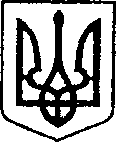                                                              УКРАЇНАЧЕРНІГІВСЬКА ОБЛАСТЬН І Ж И Н С Ь К А    М І С Ь К А    Р А Д АВ И К О Н А В Ч И Й    К О М І Т Е ТР І Ш Е Н Н Явід 30 березня 2023 р.      	              м. Ніжин	                                          №112 Про внесення змін до фінансового планукомунального некомерційного підприємства«Ніжинський міський пологовий будинок»Ніжинської міської ради Чернігівськоїобласті на 2023 рікВідповідно до ст. 17, 27, 29, 42, 53, 59 Закону України «Про місцеве самоврядування в Україні», ст. ст. 24, 75, 77, 78 Господарського кодексу України, враховуючи вимоги Наказу Міністерства економічного розвитку і торгівлі України від 02 березня 2015 року №205 «Про затвердження Порядку складання, затвердження та контролю виконання фінансового плану суб’єкта господарювання державного сектору економіки (зі змінами та доповненнями), рішенням виконавчого комітету від 27.02.2020 року №47 «Про затвердження Порядку складання, затвердження та контролю виконанням  фінансових планів комунальних підприємств» та розглянувши лист комунального некомерційного підприємства «Ніжинський міський пологовий будинок» Ніжинської міської ради Чернігівської області (далі – КНП «НМПБ») від 27.03.2023 року, пояснювальну записку та зміни до фінансового плану на 2023 рік, виконавчий комітет Ніжинської міської ради вирішив:1.Затвердити зміни до фінансового плану КНП «НМПБ» на 2023 рік та викласти його в наступній редакції, що додається.  	2. Відділу економіки та інвестиційної діяльності виконавчого комітету (Гавриш Т.М.) забезпечити оприлюднення даного рішення на офіційному веб – сайті Ніжинської міської ради протягом п’яти днів з дня його прийняття.		3. Контроль за виконанням даного рішення покласти на першого заступника міського голови з питань діяльності виконавчих органів ради  Вовченка Ф.І.Міський голова                                                                          Олександр КОДОЛА